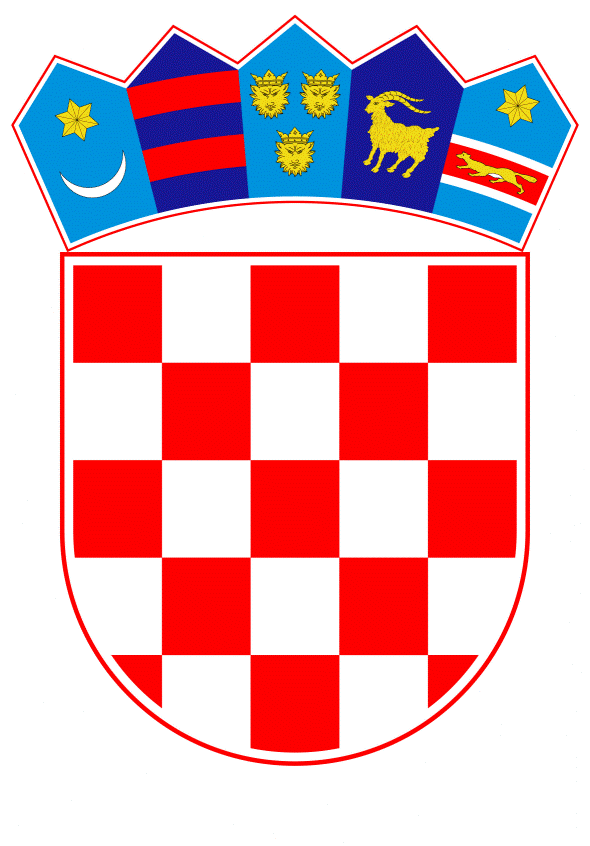 VLADA REPUBLIKE HRVATSKEZagreb, 17. rujna 2020.______________________________________________________________________________________________________________________________________________________________________________________________________________________________											PRIJEDLOGKlasa:									 	Urbroj:	Zagreb,										PREDSJEDNIKU HRVATSKOGA SABORAPredmet:	Zastupničko pitanje Nikole Grmoje, u vezi s uvrštavanjem Republike Hrvatske na narančastu ili crvenu listu rizičnih zemalja - odgovor Vlade		Zastupnik u Hrvatskome saboru, Nikola Grmoja, postavio je, sukladno s člankom 140. Poslovnika Hrvatskoga sabora (Narodne novine, br. 81/13, 113/16, 69/17, 29/18 i 53/20), zastupničko pitanje u vezi s uvrštavanjem Republike Hrvatske na narančastu ili crvenu listu rizičnih zemalja. 		Na navedeno zastupničko pitanje Vlada Republike Hrvatske daje sljedeći odgovor:	Naša zemlja je sigurna turistička destinacija. O tome najbolje svjedoči podatak kako je u Republici Hrvatskoj, primjerice, samo tijekom srpnja i kolovoza ove godine boravilo gotovo 5,2 milijuna turista koji su ostvarili 39,8 milijuna noćenja i tako ostvarili 54 % dolazaka te 62 % noćenja u odnosu na isto vrijeme lani. Republika Hrvatska dobila je i oznaku sigurne destinacije od Svjetskog vijeća za putovanja i turizam (WTTC) koje predstavlja globalni sektor putovanja.	Uređivanje režima prelaska državne granice u kontekstu sprječavanja širenja epidemije legitimno je pravo svake države, a upravo u cilju zaštite zdravlja i života građana, tim pravom se koristila i koristi i naša zemlja.	Eventualno potrebna dodatna obrazloženja u vezi s pitanjem zastupnika dat će ministar vanjskih i europskih poslova dr. sc. Gordan Grlić Radman.PREDSJEDNIKmr. sc. Andrej PlenkovićPredlagatelj:Ministarstvo vanjskih i europskih poslova Predmet:Verifikacija odgovora na zastupničko pitanje Nikole Grmoje, u vezi s uvrštavanjem Republike Hrvatske na narančastu ili crvenu listu rizičnih zemalja